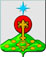 РОССИЙСКАЯ ФЕДЕРАЦИЯСвердловская областьДУМА СЕВЕРОУРАЛЬСКОГО ГОРОДСКОГО ОКРУГАРЕШЕНИЕот 24 мая 2023 года	                     № 22  г. СевероуральскВ соответствии с Федеральным законом от 25 декабря 2008 № 273-ФЗ «О противодействии коррупции», Законом Свердловской области от 20 февраля 2009 года № 2-ОЗ «О противодействии коррупции в Свердловской области», Уставом Североуральского городского округа, Дума Североуральского городского округаРЕШИЛА:1. Утвердить Порядок размещения в информационно- телекоммуникационной сети «Интернет» на официальном сайте Думы Североуральского городского округа обобщённой информации об исполнении (ненадлежащем исполнении) лицами, замещающими муниципальные должности депутата Думы Североуральского городского округа, обязанности представить сведения о доходах, расходах, об имуществе и обязательствах имущественного характера (прилагается).2. Опубликовать настоящее Решение в газете «Наше слово» и разместить на официальных сайтах Думы и Администрации Североуральского городского округа.3. Контроль исполнения настоящего Решения возложить на постоянную депутатскую комиссию Думы Североуральского городского округа по социальной политике (Т.Г. Ушакова).Председатель ДумыСевероуральского городского округа                                               В.И. ИльинУтвержденРешением ДумыСевероуральского городского округаот 24 мая 2023 года N 22ПОРЯДОКразмещения в информационно - телекоммуникационной сети «Интернет» на официальном сайте Думы Североуральского городского округа обобщённой информации об исполнении (ненадлежащем исполнении) лицами, замещающими муниципальные должности депутата Думы Североуральского городского округа, обязанности представить сведения о доходах, расходах, об имуществе и обязательствах имущественного характера1. Настоящим Порядком устанавливается порядок размещения обобщённой информации об исполнении (ненадлежащем исполнении) лицами, замещающими муниципальные должности депутата Думы Североуральского городского округа, обязанности представить сведения о доходах, расходах, об имуществе и обязательствах имущественного характера в информационно - телекоммуникационной сети «Интернет» на официальном сайте Думы Североуральского городского округа https://dumaseverouralsk.ru/      (далее - официальный сайт). 2. Обобщенная информация не должна содержать персональные данные, позволяющие идентифицировать соответствующее лицо, и данные, позволяющие индивидуализировать имущество, принадлежащее соответствующему лицу. 3. Обобщенная информация об исполнении (ненадлежащем исполнении) лицами замещающими муниципальные должности депутата Думы Североуральского городского округа, размещается в информационно - телекоммуникационной сети «Интернет» на официальном сайте не позднее 1 августа, следующего за отчетным периодом. 4.  Ответственным за размещение данной информации является специалист организационно-правового отдела аппарата Думы Североуральского городского округа, на которого возложена обязанность по сбору обобщенной информации.Приложение № 1к Порядку размещения в информационно - телекоммуникационной сети «Интернет» на официальном сайте Думы Североуральского городского округа обобщённой информации об исполнении (ненадлежащем исполнении) лицами, замещающими муниципальные должности депутата Думы Североуральского городского округа, обязанности представить сведения о доходах, расходах, об имуществе и обязательствах имущественного характера, утвержденного Решением Думы Североуральского городского округа от 24 мая 2023 года № Обобщенная информация об исполнении (ненадлежащем исполнении) лицами, замещающими муниципальные должности депутата Думы Североуральского городского округа, обязанности представить сведения о доходах, расходах, об имуществе и обязательствах имущественного характера за ______ годО Порядке размещения в информационно-телекоммуникационной сети «Интернет» на официальном сайте Думы Североуральского городского округа обобщенной информации об исполнении (ненадлежащем исполнении) лицами, замещающими муниципальные должности депутата Думы Североуральского городского округа, обязанности представить сведения о доходах, расходах, об имуществе                                    и обязательствах имущественного характераКоличество лиц, замещающих муниципальные должности депутата Думы Североуральского городского округа Количество лиц, замещающих муниципальные должности депутата Думы Североуральского городского округа, ненадлежащим образом исполнивших обязанность по представлению сведений
о доходах, расходах,об имуществе и обязательствахимущественного характера Количество лиц, замещающих муниципальные должности депутата Думы Североуральского городского округа, исполнивших обязанность
по представлению сведений
о доходах, расходах,об имуществе
и обязательствахимущественного характераКоличество лиц, замещающих муниципальные должности депутата Думы Североуральского городского округа, направивших сообщение
о несовершении
в отчетном периоде сделок